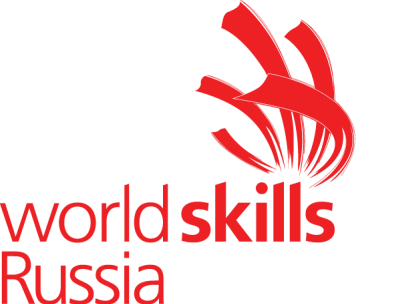 КОМПЛЕКТ ОЦЕНОЧНОЙ ДОКУМЕНТАЦИИ №1.2 ДЛЯ ДЕМОНСТРАЦИОННОГО ЭКЗАМЕНА ПО СТАНДАРТАМ ВОРЛДСКИЛЛС РОССИЯ ПО КОМПЕТЕНЦИИ № 31 «ТЕХНОЛОГИИ МОДЫ» (ДАЛЕЕ – ДЕМОНСТРАЦИОННЫЙ ЭКЗАМЕН)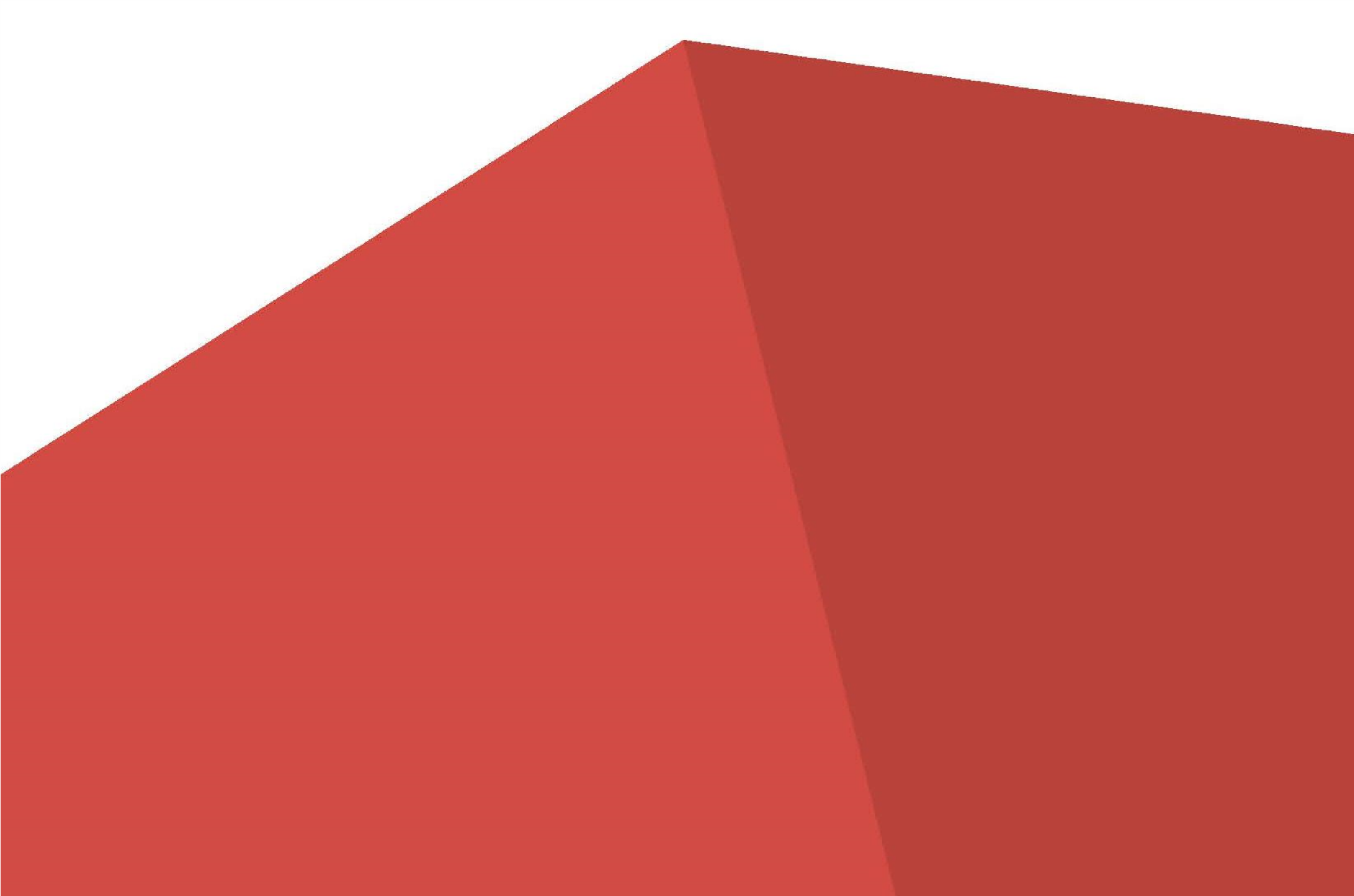 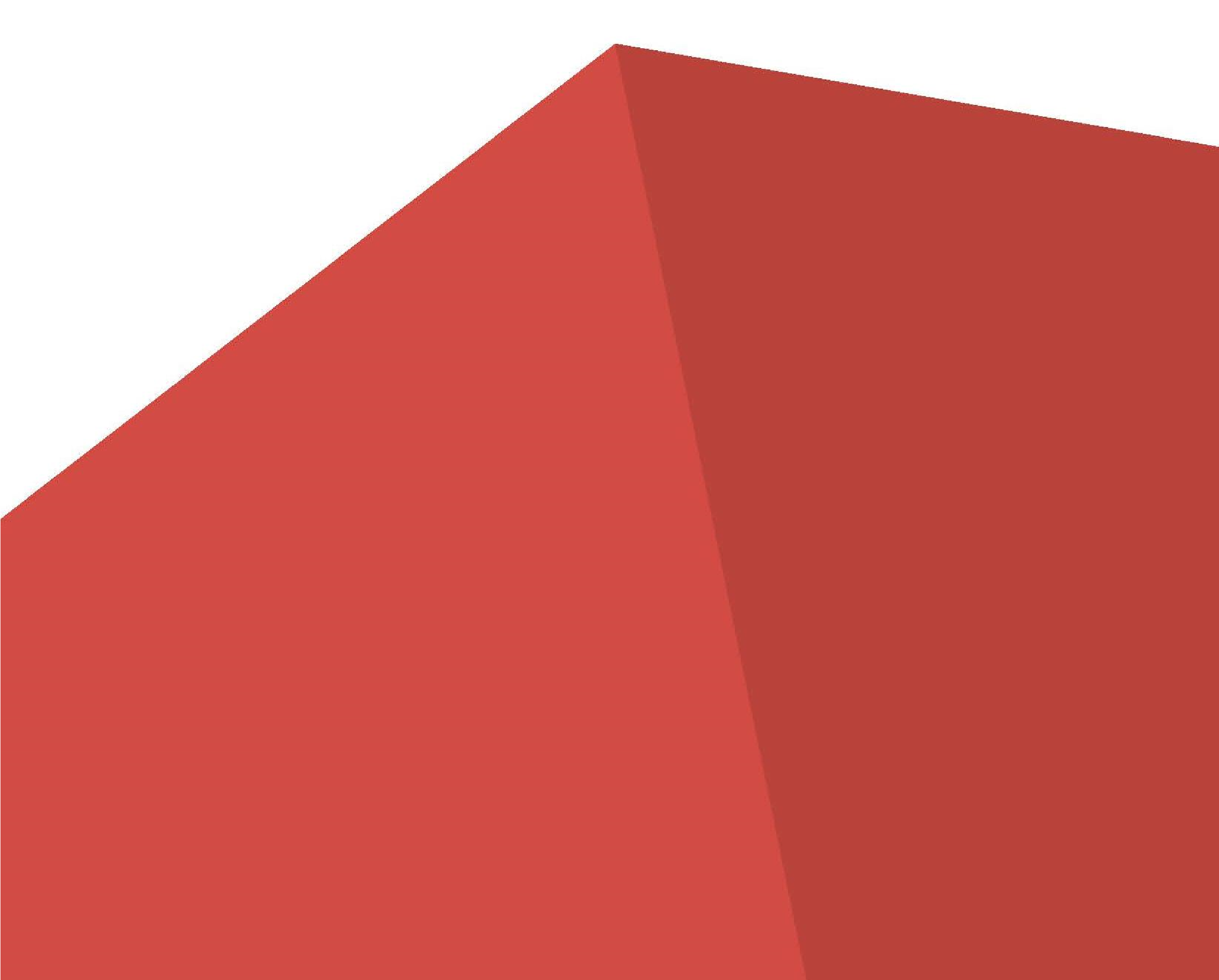 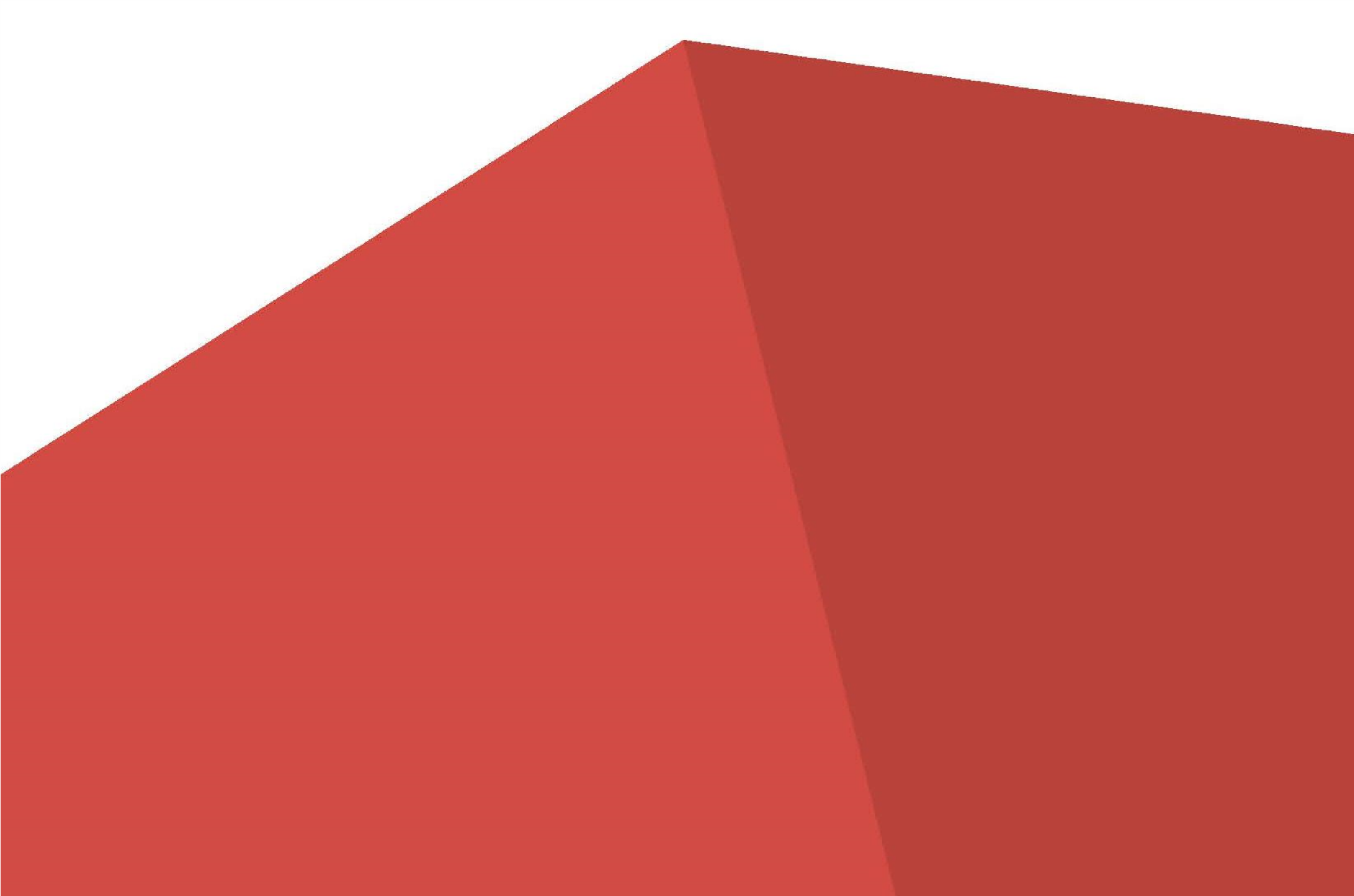 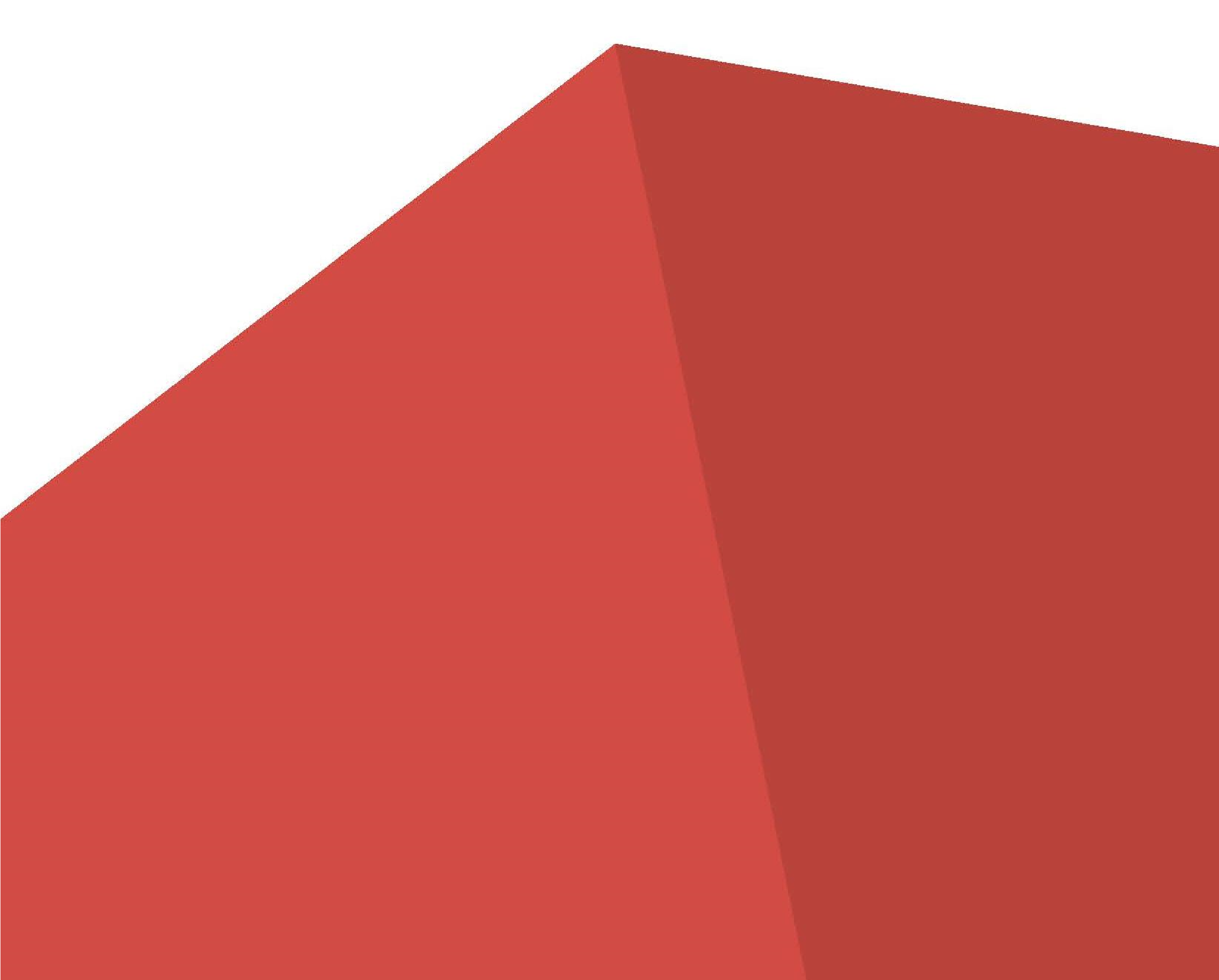 СОДЕРЖАНИЕПаспорт комплекта оценочной документации (КОД) № 1.2 по компетенции №31. «Технологии моды»	2Задание для демонстрационного экзамена по комплекту оценочной документации № 1.2 по компетенции №31 «Технологии моды» (Образец)	18Примерный план работы Центра проведения демонстрационного экзамена по КОД № 1.2 по компетенции № 31 «Технологии моды»	22План застройки площадки для проведения демонстрационного экзамена по КОД № 1.2 по компетенции №31. «Технологии моды»	24ПРИЛОЖЕНИЕ	26Паспорт комплекта оценочной документации (КОД) № 1.2 по компетенции №31. «Технологии моды»Комплект оценочной документации (КОД) № 1.2 разработан в целях организации и проведения демонстрационного экзамена по компетенции №31. «Технологии моды» и рассчитан на выполнение заданий продолжительностью 5 часов.КОД № 1.2 может быть рекомендован для оценки освоения основных профессиональных образовательных программ и их частей, дополнительных профессиональных программ и программ профессионального обучения, а также на соответствие уровням квалификации согласно Таблице (Приложение).1. Перечень знаний, умений, навыков в соответствии со Спецификацией стандарта компетенции № 31. «Технологии моды» (WorldSkills Standards Specifications, WSSS), проверяемый в рамках комплекта оценочной документации (Таблица 1).Таблица 1.2. Форма участия:Индивидуальная 3. Обобщенная оценочная ведомость.В данном разделе определяются критерии оценки и количество начисляемых баллов (судейские и объективные) (Таблица 2).Общее максимально возможное количество баллов задания по всем критериям оценки составляет 42,75.Таблица 14. Количество экспертов, участвующих в оценке выполнения задания, и минимальное количество рабочих мест на площадке.          4.1. Минимальное количество экспертов, участвующих в оценке демонстрационного экзамена по компетенции № 31. «Технологии моды» 6 чел.4.2. Минимальное количество рабочих мест составляет 5.4.3. Расчет количества экспертов исходя из количества рабочих мест и участников осуществляется по схеме согласно Таблице 3:Таблица 3.5. Список оборудования и материалов, запрещенных на площадке (при наличии)Участникам запрещается приносить какие-либо виды ткани, фурнитуру, галантерейные изделия или нитки в день ознакомления с рабочим местом, либо на сам экзамен.Участникам не разрешается приносить детали выкроек, базовые основы, готовые лекала кроя, книги, блокноты, бумагу и другие образцы в день ознакомления с рабочим местом, либо на сам экзамен. В случае обнаружения таких предметов они будут конфискованы с возвратом по окончании ознакомления с рабочим местом, либо экзамена.Таблица соответствия знаний, умений и практических навыков, оцениваемых в рамках демонстрационного экзамена по компетенции № 31. «Технологии моды» по КОД № 1.2 профессиональным компетенциям, основным видам деятельности, предусмотренным ФГОС СПО и уровням квалификаций в соответствии с профессиональными стандартами Задание для демонстрационного экзамена по комплекту оценочной документации № 1.2 по компетенции №31 «Технологии моды» (Образец)Задание включает в себя следующие разделы:Формы участия Модули задания, критерии оценки и необходимое времяНеобходимые приложенияПродолжительность выполнения задания: 5 ч.1. ФОРМА УЧАСТИЯИндивидуальная2. МОДУЛИ ЗАДАНИЯ, КРИТЕРИИ ОЦЕНКИ И НЕОБХОДИМОЕ ВРЕМЯМодули и время сведены в Таблице 1.Таблица 1.Модули с описанием работМодуль А.: Конструирование, моделирование и изготовление комплекта лекалВ данном модуле необходимо разработать комплект лекал платья по техническому рисунку и описанию модели ПРИЛОЖЕНИЕ 1. Необходимо выполнить основные и производные лекала из ткани верха. Для конструирования и моделирования модели платья, участник использует базовую конструкцию ПРИЛОЖЕНИЕ 2. Комплект лекал должен отвечать следующим требованиям:–  соответствовать техническому рисунку;– иметь эстетичный внешний вид, с хорошо читаемыми надписями маркировки;– иметь линии направления нити основы, припуски, контрольные знаки.По истечении четырех астрономических часов экзаменующийся должен сдать готовую или не готовую работу для выставления оценки: – комплект лекал.Модуль В.: Изготовление макета женского платья  В данном модуле производится раскрой и сборка макета платья в соответствии с техническим рисунком и лекалами, выполненными в  Модуле А.   Участник должен выполнить:раскладку лекал, изготовленных в модуле А, на материале;  раскрой деталей; сборку макета платья из макетной ткани в соответствии с техническим рисунком и лекалами, выполненными в  Модуле А. Раскладка платья должна отвечать следующим требованиям:соответствовать техническим условиям выполнения раскладки; быть наиболее рациональной и экономичной.Макет  платья должен отвечать следующим требованиям:иметь законченный вид; соответствовать техническому рисунку;иметь характеристики, определённые заданием;демонстрировать качество изготовления конструкции и макета.**Макет платья собирается ручными стежками ИЛИ машинной строчкой на швейном оборудовании.По истечении одного астрономического часа экзаменующийся должен сдать готовую или не готовую работу для выставления оценки: – макет платье на манекене.3. НЕОБХОДИМЫЕ ПРИЛОЖЕНИЯПриложение 1. Технический рисунок платьяПриложение 2. Форма таблицы спецификации лекал и деталей крояПриложение 3. Базовые лекала платья: перед, спинка, рукавПримерный план работы Центра проведения демонстрационного экзамена по КОД № 1.2 по компетенции № 31 «Технологии моды»* Рекомендуется разделить работу экспертов на две группы:1 группа работает на площадке с 9:00 до 18:00, задействована в объективной оценке (продолжительность работы 9 часов);2 группа работает с 17:00 до 20:00, задействована в судейской оценке (продолжительность работы  3 часа).План застройки площадки для проведения демонстрационного экзамена по КОД № 1.2 по компетенции №31. «Технологии моды»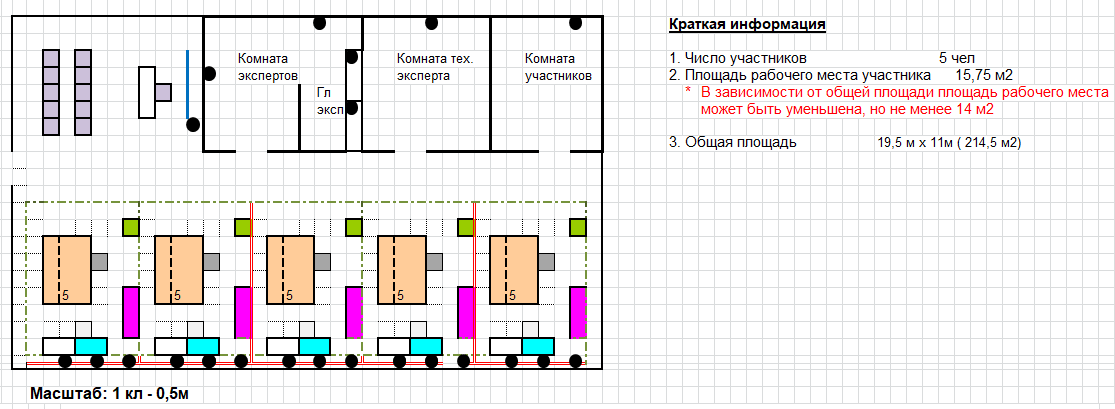 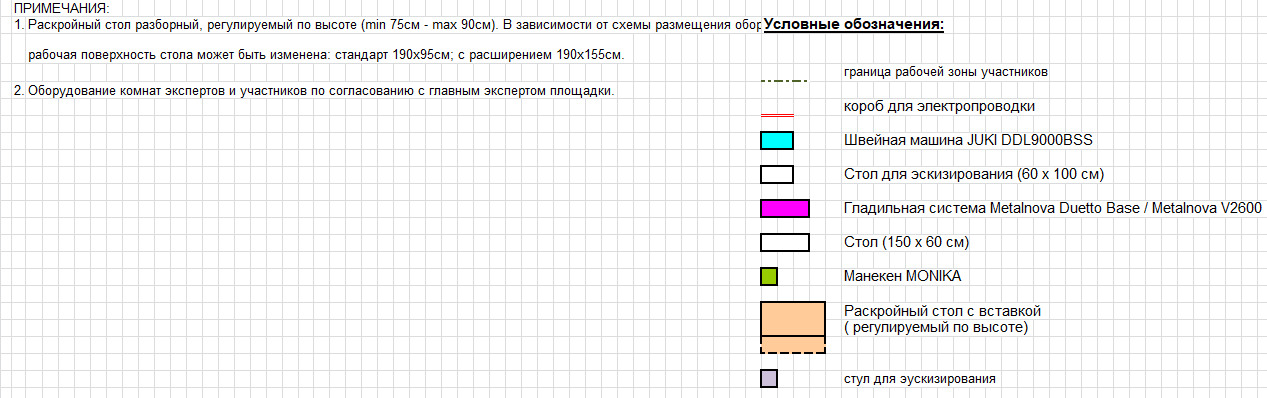 Комната экспертов – состоит из столов и стульев, оргтехники, в количестве необходимом для данного количества экспертов.Комната главного эксперта – необходима Главному эксперту для выставления оценок в CIS  и  подготовки к  экзамену. Комната Главного эксперта может находиться в не зоны площадки.Склад – состоит из стеллажей для хранения расходных материалов. Комната участников – состоит из столов и стульев, шкафчика для хранения вещей и вешалки.   Общая зона – состоит из запасного одного рабочего места (если есть такая возможность) и петельной машины для общего пользования всех участников.Рабочие места участников – каждое рабочее место участника оснащено оборудованием согласно Инфраструктурному листу. На каждом рабочем месте установлены: швейная универсальная машина, утюжильное место с парогенератором, раскройный стол, манекен, пресс (на усмотрение организаторов). Допускается использование оверлока двумя участниками. ПРИЛОЖЕНИЕИнфраструктурный лист для КОД № 1.2.Раздел WSSSВажность (%)1Организация работы и управлениеСпециалист должен знать и понимать:Материалы или ткани, их характеристики, свойства, способы применения.Мировые технологии модной индустрии.Технологии массового и мелкосерийного производства одежды, изготовления одежды высокой моды и на заказ.Профессиональную речь и терминологию.Области специализации и секторы модной индустрии, такие как производство трикотажной, женской, мужской и детской одежды и одежды для новорожденных.Необходимость маркетинга и применения, надлежащих бизнес-практик.Важность непрерывного профессионального совершенствования.Правила техники безопасности, нормы здравоохранения и передовые методы производства.Важность содержания рабочего места в чистоте и порядке.Важность эффективного планирования и организации работы, соблюдения сроков.Важность аккуратного и бережного отношения при работе с тканями.Специализированные инструменты и оборудование, используемые в модной индустрии, способы их применения и правила ухода за ними.Этические вопросы, экологические вопросы и вопросы устойчивого развития в контексте приобретения, производства и сбыта модных изделий.Принципы оценки качества готовых изделий и качества отдельных узлов на всех этапах производства.  Специалист должен уметь:Стремиться к улучшению своих знаний и повышению квалификации.Проявлять осведомленность в текущих модных тенденциях в дизайне одежды, аксессуарах, коллористике и материалах и т.д.  Учитывать свойства различных тканей, включая их достоинства и недостатки.Полностью соблюдать и способствовать соблюдению правил техники безопасности и норм здравоохранения на рабочем месте для обеспечения безопасной для жизни и здоровья рабочей средыСоблюдать правила техники безопасности и придерживаться инструкций производителя при использовании какого-либо оборудования. Использовать специализированные инструменты и оборудование модной индустрии и осуществлять уход за ними. Выбирать подходящие инструменты и оборудование для каждого задания или проекта.Планировать работу и расставлять приоритеты для обеспечения максимальной ее эффективности и соблюдения сроков.Поддерживать чистоту и необходимые для безопасной работы условия на рабочем месте для защиты материалов и готовых изделий.Поддерживать чистоту всех рабочих мест для обеспечения эффективности работы и защиты оборудования и инструментов. Находить источники поддержки для развития бизнеса. Приобретать материалы и ткани по оптимальной цене, а также с учетом принципов устойчивого развития, этических соображений и бюджета. Совершенствовать все аспекты производства для соответствия стандартам в сфере контроля качества готового изделия и процессов изготовления.52Коммуникации и навыки межличностного общенияСпециалист должен знать и понимать:Важность тактичности, осмотрительности, дипломатичности и конфиденциальности при общении с заказчиками.Принципы эффективного общения с заказчиками в плане понимания требований, включая проектные задания.Принципы эффективного взаимодействия с другими специалистами отрасли, включая членов команды дизайнеров, заказ материалов, поиск субподрядчиков или взаимодействие с поставщиками. Принципы тактичного обращения с клиентом при снятии мерок или примерке.Принципы эффективного общения, включая навыки презентации и продаж.Специалист должен уметь:Эффективно общаться с внутренними и внешними заказчиками, демонстрировать полное понимание технической и отраслевой терминологии.Взаимодействовать с клиентами, чтобы точно понимать их конкретные запросы и требования к созданию моделей одежды.Соблюдать конфиденциальность, проявлять осмотрительность и тактичность в работе с заказчиками. Проявлять тактичность и заботу о клиенте во время снятия мерок и примерки согласно его потребностям и ожиданиям.Предоставлять профессиональные консультации и рекомендации клиентам, чтобы они могли принимать обоснованные решения о покупке или требованиях к изделию.Обращаться за профессиональной консультацией и рекомендациями к другим специалистам в отрасли, чтобы обеспечить обоснованные решения о покупке или требованиях к изделиям В тактичной форме давать профессиональные рекомендации относительно фасонов, цветов и тканей, соответствующих потребностям заказчика и подходящих для определенного дизайна.Давать заказчику исчерпывающие рекомендации по уходу за изделием.Представлять идеи, дизайнерские решения, концепции внутренним и внешним заказчикам.53Решение проблем, инновации и творчествоСпециалист должен знать и понимать:Важность, как индивидуальности стиля, так и соответствия всем модным тенденциям. Основы ухода за оборудованием, выявления и устранения неисправностей.Творчество, его значимость и важность для индустрии моды. Все технические аспекты производственного процесса.Свойства и характеристики тканей.Ограничения, связанные с определенным дизайном и технологическим процессом, прогнозирование и решение возникающих технических проблем.Специалист должен уметь:Проявлять новаторское и творческое мышление в дизайне.Творчески мыслить для создания инновационных решений. Использовать творческий подход для преодоления трудностей на этапе разработки и (или) производства.Вносить изменения в одежду с целью достижения оптимальной посадки, ее усовершенствования и обеспечения максимального соответствия требованиям.Прогнозировать проблемы на этапе разработки и конструирования с учетом особенностей ткани, строения фигуры заказчика, стремиться использовать оптимальные техники кроя и конструирования и ВТО.Решать производственные проблемы на этапе конструирования и раскроя в зависимости от наличия (количества) материалов, а также с учетом технологий разработки и (или) изготовления.Критически оценивать качество одежды и отделки, самостоятельно искать способы устранения любых недостатков, как в процессе производства, так и после его завершения.Устранять основные неисправности швейной машины, например, такие как поломка иглы, натяжение и обрыв нити.54Дизайн модыСпециалист должен знать и понимать:Элементы и принципы дизайна.Ассортимент тканей и материалов, отвечающих модному дизайну, их свойства, способы применения, требования по уходу.Текущие модные тенденции и темы в применении к материалам, тканям, цвету и стилю. Влияние культуры и традиций на модный дизайн.Ассортимент и тип материалов, которые могут использоваться для дизайна модной одежды (как снаружи, так и изнутри изделия).Принципы сочетания цветов, стилей, материалов/тканей, аксессуаров и мотивов.Распространенные силуэты и стили, связанную с ними терминологию и их представление в эскизах или прототипах. Влияние формы и размера тела на посадку и внешний вид модной одежды.Влияние мировых тенденций, а также национальных традиций и менталитета на модный дизайн.Влияние производственных затрат на дизайн готового изделия.Способы донесения дизайнерских концепций и идей до потенциальных клиентов или профессионалов индустрии.Технические элементы изготовления одежды и их влияние на производство в отношении материалов, функциональности, носкости и расходов.Специалист должен уметь:Изучать модные тенденции и успешно применять их в дизайне. Учитывать особенности целевого рынка или заказчика при разработке дизайна модных изделий.Иллюстрировать дизайн одежды с указанием технических деталей.Создавать Муд/Трендборты и иллюстрации для представления идей и концепций видения.Определять различные виды ткани и выбирать ткани, подходящие для конкретных целей. Применять знания базовых основ кроя, силуэтов и стилей, не ограничивая творческое и новаторское мышление.Представлять клиенту идеи, дизайнерские решения, концепции.Выбирать подходящие ткани с учетом дизайна.Выбирать и применять различные галантерейные товары, например: застежки молнии, пуговицы, плечевые накладки, кружева, ленты и бусины. Использовать в дизайне различные украшения и аксессуары.Сочетать цвета, стили, материалы/ткани и аксессуары для создания высококачественного дизайна.В тактичной форме давать профессиональные рекомендации относительно стиля, силуэта, цветов и тканей, соответствующих потребностям клиента, при выполнении заказа.Использовать творческие способности и новаторское мышление для разработки различной одежды для любой целевой аудитории.Создавать тематический или лаконичный дизайн.Вносить изменения в дизайн, согласно потребностям и указаниям заказчика.Вносить изменения в готовую одежду для создания нового дизайна.105Технический рисунокСпециалист должен знать и понимать:Принципы чтения и создания специализированных технических рисунков и схем.Профессиональную отраслевую терминологию и условные обозначения.Применение ИТ и специального ПО для создания изображений и дизайна.Специалист должен уметь:Эффективно общаться с клиентами.Понимать конкретные требования при работе с внутренними и внешними клиентами.Предоставлять профессиональные консультации и рекомендации, внутренним и внешним клиентами, чтобы они могли принимать обоснованные решения относительно тканей, дизайна, производства и расходов.Создавать специализированные технические чертежи с использованием принятой отраслевой терминологии и условных обозначений, эффективных для отображения необходимых деталей дизайна и концепции.Представлять идеи, проекты, видение и производственные решения клиенту, посредством чертежей схем и технических рисунков.Читать и интерпретировать технические чертежи, модные эскизы или фотографии.Изготавливать точные схематические/двумерные чертежи от руки с указанием технических элементов дизайна.Использовать компьютеры и специализированное ПО (программное обеспечение) для создания двух- и трехмерных изображений 2D- и 3D-CAD.Создавать точные технические чертежи и изображения.Готовить ясные, логичные, последовательные, точные письменные и схематические указания, отражающие всю необходимую информацию для сборки изделия и технологического процесса (например, листы спецификаций).106Конструирование, макетирование  и изготовление лекалСпециалист должен знать и понимать:Принципы конструирования одежды, используя двумерные лекала или трехмерное макетирование.Технологию создания лекал и выкроек различных элементов одежды с помощью базовых основ и шаблонов, либо путем построения конструкции по размерным признакам.Правила использования специального оборудования для создания лекал.Правила использования САПР для создания лекал.Основы размножения лекал и градации по размерам и размерным группам.Использование манекена для изготовления одежды или проверки лекал кроя. Требования различных методов конструирования и принципы использования оптимального кроя или способа создания лекал.Поведение различных тканей в различных силуэтных линиях, или при способах обработки. Правила кроя материалов и тканей, и важность точности кроя.Особенности посадки изделия, и степени прилегания его к фигуре в зависимости от стиля.Специалист должен уметь:Использовать оптимальный крой и способы создания лекал, соответствующие определенному дизайну.Выполнять макетирование и драппаж на манекене различных видов одежды разнообразных форм и силуэтов.Выбирать оптимальный метод конструирования в зависимости от тканей, моделей и сегментов рынка.Изготавливать из миткали или бязи прототипы одежды или элементы одежды для тестирования лекал кроя.Переносить трехмерные модели на бумагу для создания лекал и выкроек.Знать антропометрию и выполнять точное снятие размерных признаков с фигуры.Выбирать подходящие подкладочные и дублирующие материалы согласно свойствам ткани верха и создавать соответствующие лекала кроя.Подгонять одежду на нетиповые фигуры.Создавать лекала кроя с припусками на швы, вытачками, указанием направления долевой нити и т.д.Маркировать лекала и выкройки с четким указанием размера, стиля, правилами кроя и т.д.207Технологии раскроя, шитья, отделкиСпециалист должен знать и понимать:Важность точного раскроя тканей для минимизации отходов и улучшения внешнего вида готового изделия.Подготовку лекал кроя, их маркировку и правильную раскладку на ткани.Правила использования ручного и электрического раскройного оборудования.Принципы работы оборудования и инструментов, используемых для изготовления одежды. Принципы технического обслуживания и применения промышленного оборудования. Процессы/технологии изготовления готовой одежды.Профессиональные термины, обозначающие различные способы и виды отделки.Различные виды строчек, стежков и окончательной отделки и способы их применения. Виды галантерейных изделий/фурнитуры, такие как: нитки, застежки-молнии, канты, пуговицы, их применение и способы фиксации на изделии.Свойства различных тканей и принципы обращения с ними при раскрое, шитье, ВТО.Специалист должен уметь:Точно определить расход ткани, согласно лекалам кроя.Подготавливать и выполнять раскладку лекал для оптимального использования ткани и соблюдения маркировки и обозначений на деталях кроя.С высокой точностью раскраивать ткань, используя наиболее подходящие инструменты или оборудование.Использовать различные виды промышленного оборудования, применяемого в модной индустрии, такого как швейные машины, обметочные машины, утюги, прессы, отпариватели.Выбирать инструмент и оборудование, подходящие для решения производственной задачи. Использовать все оборудование согласно правилам техники безопасности и инструкциям производителя.Проводить испытания, чтобы обеспечить соответствие настроек оборудования свойствам ткани и инструкции применения.Эффективно и корректно применять дублирующие материалы к различным деталям одежды в производстве.Обрабатывать изделие с помощью обтачек, подбортов, прокладочных материалов и подкладки. Аккуратно обращаться с тканями и обеспечивать должный уход за ними во избежание их повреждения и для поддержания в хорошем состоянии в процессе производства одежды. Аккуратно выполнять различные типы соединительных швов при изготовлении одежды или отдельных узлов.Использовать различные стежки и строчки на предметах одежды или деталях одежды в соответствии со спецификацией, техническим рисунком или шаблоном. Профессионально выполнять окончательную отделку модной одежды.Выполнять ручную отделку частей одежды.Профессионально применять специальные швейные навыки и техники.Эффективно выполнять влажно-тепловую обработку одежды в процессе производства и при окончательной утюжке.Профессионально подготавливать одежду к презентациям и шоу.Решать проблемы, связанные с контролем качества, с целью обеспечения высокого качества изделия.45№ п/пКритерийМодуль, в котором используется критерийВремя на выполнение модуляПроверяемые 
разделы WSSSБаллыБаллыБаллы№ п/пКритерийМодуль, в котором используется критерийВремя на выполнение модуляПроверяемые 
разделы WSSSСудейская ОбъективнаяОбщая1Конструирование, моделирование и изготовление комплекта лекалА4 часа1. Организация работы и управление ею2. Коммуникации и навыки межличностного общения5. Технический рисунок6. Конструирование, макетирование  и изготовление лекал7. Технологии раскроя, шитья, отделки217,3519.352Изготовление макета женского платья  В1 час1. Организация работы и управление ею3. Решение проблем, инновации и творчество5. Технический рисунок6. Конструирование, макетирование  и изготовление лекал7. Технологии раскроя, шитья, отделки149,423,4Итого = Итого = Итого = Итого = Итого = 1626,7542,75                   Количество постов-рабочих мест             

Количество участников5101520От 1 до 5 661012От 6 до 10661012От 11 до 15661012От 16 до 20661012От 21 до 2512121218Уровень аттестации (промежуточная/ ГИА)Код и наименование ФГОС СПООсновные виды деятельности ФГОС СПО (ПМ)Профессиональные компетенции (ПК) ФГОС СПОНаименование профессионального стандарта (ПС)Наименование и уровень квалификаций ПСWSSS/модули/критерии оценки по КОД(по решению разработчика)Комплект оценочной документации № 1.2, продолжительность 5 час., максимально возможный балл – 42,75 б.Комплект оценочной документации № 1.2, продолжительность 5 час., максимально возможный балл – 42,75 б.Комплект оценочной документации № 1.2, продолжительность 5 час., максимально возможный балл – 42,75 б.Комплект оценочной документации № 1.2, продолжительность 5 час., максимально возможный балл – 42,75 б.Комплект оценочной документации № 1.2, продолжительность 5 час., максимально возможный балл – 42,75 б.Комплект оценочной документации № 1.2, продолжительность 5 час., максимально возможный балл – 42,75 б.Комплект оценочной документации № 1.2, продолжительность 5 час., максимально возможный балл – 42,75 б.ГИА29.01.05 ЗакройщикПМ 01. Прием заказов на изготовление изделийПМ 02. Изготовление лекалПМ 03. Раскрой при пошиве и перекрой при ремонте и обновлении изделийПМ 04. Пошив изделий по индивидуальным заказамПМ 05. Проведение примерки изделия на фигуре заказчикаПМ 06. Выполнение ремонта тканей и швейных изделийПК 1.1. Подбирать фасоны изделий с учетом особенностей фигуры и направления моды;ПК 1.2. Выполнять зарисовку модели;ПК 1.3. Снимать необходимые размерные признаки с фигуры заказчика;ПК 1.4. Выбирать размерные признаки типовой фигуры;ПК 1.5. Оформлять документацию на пошив изделий.ПК 2.1. Выполнять расчет и построение чертежа базовой конструкции изделия;ПК 2.2. Выполнять конструктивное моделирование;ПК 2.3. Изготавливать лекала деталей изделий.ПК 3.1. Выполнять раскладку лекал на материале;ПК 3.2. Выкраивать детали изделий;ПК 3.3. Контролировать качество раскладки лекал и выкроенных деталей.ПК 4.1. Выполнять поэтапную обработку швейного изделия на машинах или вручную с разделением труда или индивидуально;ПК 4.2. Подкраивать отделочные детали и детали подкладки;ПК 4.3. Формировать объемную форму полуфабриката, изделия с использованием оборудования для влажно-тепловой обработки;ПК 4.4. Обслуживать швейное оборудование и оборудование для влажно-тепловой обработки;ПК 4.5. Соблюдать правила безопасного труда.ПК 5.1. Определять посадку изделия на фигуре заказчика;ПК 5.2. Уточнять положение отделочных деталей.ПК 6.1. Выявлять область и вид ремонта;ПК 6.2. Подбирать материалы для ремонта;ПК 6.3. Выполнять ремонт швейных, трикотажных, меховых, кожаных изделий и (или) материалов.Специалист по ремонту и индивидуальному пошиву швейных, трикотажных, меховых, кожаных изделий, головных уборов, изделий текстильной галантереи

Предоставление услуг по ремонту и индивидуальному пошиву швейных, трикотажных, меховых, кожаных изделий различного ассортимента, головных уборов, изделий текстильной галантереи с учетом пожеланий заказчика и тенденций моды
Уровень квалификации 3-4 1. Организация работы и управление ею2. Коммуникации и навыки межличностного общения3. Решение проблем, инновации и творчество4. Дизайн моды5. Технический рисунок6. Конструирование, макетирование  и изготовление лекал7. Технологии раскроя, шитья, отделкиПромежуточная аттестация (квалификационный экзамен по ПМ 02.) 29.02.04 Конструирование, моделирование и технология швейных изделий ПМ 02. Конструирование швейных изделий.ПМ 03. Подготовка и организация технологических процессов на швейном производстве.ПМ 05. Выполнение работ по одной или нескольким профессиям рабочих, должностям служащих (Портной)ПК 2.1. Выполнять чертежи базовых конструкций швейных изделий на типовые и индивидуальные фигуры.ПК 2.2. Осуществлять конструктивное моделирование швейных изделий.ПК 2.3. Создавать виды лекал (шаблонов) и выполнять их градацию, разрабатывать табель мер.ПК 2.4. Осуществлять авторский надзор за реализацией конструкторских решений на каждом этапе производства швейного изделия.ПК 3.1. Выбирать рациональные способы технологии и технологические режимы производства швейных изделий.ПК 3.2. Составлять технологическую последовательность и схему разделения труда на запускаемую модель в соответствии с нормативными документами.ПК 3.3. Выполнять экономичные раскладки лекал (шаблонов).ПК 3.4. Осуществлять технический контроль качества выпускаемой продукции. Специалист по моделированию и конструированию швейных, трикотажных, меховых, кожаных изделий по индивидуальным заказамМоделирование и конструирование швейных,  трикотажных, меховых, кожаных  изделий по индивидуальным заказамУровень квалификации 5-61. Организация работы и управление ею2. Коммуникации и навыки межличностного общения3. Решение проблем, инновации и творчество4. Дизайн моды5. Технический рисунок6. Конструирование, макетирование  и изготовление лекал7. Технологии раскроя, шитья, отделки№ п/пКритерийМодуль, в котором используется критерийВремя на выполнение модуляПроверяемые 
разделы WSSSБаллыБаллыБаллы№ п/пКритерийМодуль, в котором используется критерийВремя на выполнение модуляПроверяемые 
разделы WSSSСудейская ОбъективнаяОбщая1Конструирование, моделирование и изготовление комплекта лекалА4 часа1. Организация работы и управление ею2. Коммуникации и навыки межличностного общения5. Технический рисунок6. Конструирование, макетирование  и изготовление лекал7. Технологии раскроя, шитья, отделки217,3519.352Изготовление макета женского платья  В1 час1. Организация работы и управление ею3. Решение проблем, инновации и творчество5. Технический рисунок6. Конструирование, макетирование  и изготовление лекал7. Технологии раскроя, шитья, отделки149,423,4Итого = Итого = Итого = Итого = Итого = 1626,7542,75Подготовительный деньПримерное времяМероприятиеПодготовительный день08:00Получение главным экспертом задания демонстрационного экзаменаПодготовительный день08:00 – 08:20Проверка готовности проведения демонстрационного экзамена, заполнение Акта о готовности/не готовностиПодготовительный день08:20 – 08:30Распределение обязанностей по проведению экзамена между членами Экспертной группы, заполнение Протокола о распределенииПодготовительный день08:30 – 08:40Инструктаж Экспертной группы по охране труда и технике безопасности, сбор подписей в Протоколе об ознакомленииПодготовительный день08:40 – 09:00Регистрация участников демонстрационного экзаменаПодготовительный день09:00 – 09:30Инструктаж участников по охране труда и технике безопасности, сбор подписей в Протоколе об ознакомленииПодготовительный день09:30 – 11:00Распределение рабочих мест (жеребьевка) и ознакомление участников с рабочими местами, оборудованием, графиком работы, иной документацией и заполнение ПротоколаДень 109:00 – 09:30Ознакомление с заданием и правилами День 109:30 – 10:00Брифинг экспертов День 110:00 – 13:00Выполнение модуля  А. Конструирование, моделирование и изготовление комплекта лекалДень 113:00 – 14:00Обед День 114:00 – 15:00Выполнение модуля  А. Конструирование, моделирование и изготовление комплекта лекалДень 115:00 – 16:00Выполнение модуля В. Изготовление макета женского платья  День 116:00 – 18:00Работа экспертов, заполнение форм и оценочных ведомостейДень 118:00 – 19:00Подведение итогов, внесение главным экспертом баллов в CIS, блокировка, сверка баллов, заполнение итогового протокола